ДОГОВОРуправления многоквартирным домом № _____-ПЛ/23г. Курск	                                                                                                                   «_____»_____________ 2020 г.Общество с ограниченной ответственностью Управляющая компания «АЛЬФА», в лице Директора Родионова Сергея Александровича, действующего на основании Устава, именуемое далее «Управляющая организация», с одной стороны, и__________________________________________________________________________, именуемое далее «Собственник», с другой стороны, совместно именуемые «Стороны», руководствуясь ст. 161 Жилищного кодекса РФ, заключили настоящий договор управления многоквартирным домом о нижеследующем:Основные понятия и терминыМногоквартирный дом – многоэтажный жилой дом, расположенный по адресу: 305048, Курская область, г. Курск, проспект Надежды Плевицкой, д. 23.Собственник – лицо, зарегистрировавшее право собственности на помещение в Многоквартирном доме в порядке, предусмотренном законодательством РФ о государственной регистрации недвижимости, а также для целей настоящего договора:-  лицо, принявшее от Застройщика после выдачи ему разрешения на ввод Многоквартирного дома в эксплуатацию помещения в Многоквартирном доме по передаточному акту или иному документу о передаче;Предмет договораУправляющая организация по заданию Собственника в течение определенного договором срока за плату обязуется оказывать услуги и выполнять работы по управлению Многоквартирным домом, по содержанию и ремонту общего имущества Многоквартирного дома, расположенного по адресу: 305048, Курская область, г. Курск, проспект Надежды Плевицкой, д. 23, обеспечивать предоставление коммунальных услуг собственникам помещений в Многоквартирном доме и пользующимся помещениями в этом доме лицам, осуществлять иную направленную на достижение целей управления Многоквартирным домом деятельность.Собственник обязуется оплачивать услуги и работы Управляющей организации в порядке, установленном настоящим Договором.Права и обязанности сторонУправляющая организация обязуется:Приступить к управлению Многоквартирным домом в соответствии с условиями настоящего договора со дня вступления настоящего договора в силу (п. 7.1 договора). Управлять Многоквартирным домом в соответствии с условиями настоящего Договора и действующим законодательством РФ в пределах полученного финансирования.Самостоятельно или с привлечением третьих лиц, имеющих необходимые навыки, оборудование, сертификаты, лицензии и иные разрешительные документы, организовать предоставление коммунальных услуг (электроснабжение, холодное и горячее водоснабжение, водоотведение, отопление, обращение с твердыми коммунальными отходами), проведение работ по содержанию общего имущества Многоквартирного дома по утвержденному перечню услуг и в соответствии с действующим законодательством РФ.Обеспечить круглосуточное аварийно-диспетчерское обслуживание Многоквартирного дома.Рассматривать предложения, заявления и жалобы Собственников помещений в Многоквартирном доме и принимать по ним соответствующие решения и меры.Уведомлять Собственника об изменении порядка и условий содержания и обслуживания Многоквартирного дома путем размещения соответствующей информации на информационных стендах в срок не позднее, чем за 3 (три) дня до наступления указанных событий, кроме случаев аварийного прекращения подачи соответствующих услуг.Производить начисление платежей, обеспечивая выставление счета не позднее 10 числа месяца, следующего за расчетным.По требованию Собственника производить сверку платы за содержание помещения и коммунальные услуги.За дополнительную плату оказывать услуги Собственнику по ремонту жилых помещений, ремонту и замене внутриквартирного оборудования.Ежегодно предоставлять Собственнику отчет о выполнении настоящего договора за прошедший год. Указанный отчет предоставляется Собственнику на годовом общем собрании собственников помещений в Многоквартирном доме. Отчет предоставляется в устной форме. В отчете указывается соответствие фактических перечня, количества и качества услуг и работ по содержанию помещения в Многоквартирном доме перечню и размеру платы, указанным в настоящем договоре, количество предложений, заявлений и жалоб Собственников и принятых мерах по устранению указанных в них недостатков в установленные сроки.Согласовывать места установки в соответствии со схемой размещения оборудования и следить за правильностью установки различного оборудования (спутниковых антенн, кондиционеров и др.) на фасаде жилого дома.Управляющая организация вправе:Самостоятельно определять порядок и способ выполнения работ по управлению Многоквартирным домом. Привлекать третьих лиц, имеющих необходимые сертификаты, лицензии и иные разрешительные документы, оборудование и опыт работы, к работам и услугам по содержанию жилого помещения Многоквартирного дома.Предъявлять претензии к Собственнику о несвоевременном внесении платы за жилое помещение и(или) коммунальные услуги, а также требовать уплаты неустойки (штрафов, пеней). Обращаться в суд с требованием о взыскании задолженности за жилое помещение и(или) коммунальные услуги, возмещении ущерба, причиненного виновными действиями Собственника Управляющей организации или общему имуществу Многоквартирного дома в связи с нарушением установленных настоящим Договором обязательств.Организовывать и проводить обследование Многоквартирного дома, проверку технического состояния коммунальных систем в помещении Собственника.В случае несоответствия показаний приборов учета, предоставленных Собственником, проводить перерасчет размера оплаты предоставленных услуг на основании фактических показаний приборов учета.Проводить проверку работы установленных приборов учета и сохранности пломб.Требовать допуска в заранее согласованное с Собственником время, но не чаще 1 раза в 3 месяца, в занимаемое Собственником жилое или нежилое помещение представителей Управляющей организации (в том числе работников аварийных служб) для осмотра технического и санитарного состояния внутриквартирного оборудования, для выполнения необходимых ремонтных работ и проверки устранения недостатков предоставления коммунальных услуг – по мере необходимости, а для ликвидации аварий – в любое время.Проверять соблюдение Собственником требований, установленных ч. 3.3. настоящего Договора.Представлять интересы Собственника в судебных и иных органах по вопросам, связанным с содержанием, управлением и ремонтом Многоквартирного дома.Приостанавливать или ограничивать предоставление коммунальных услуг Собственнику в соответствии с действующим законодательством в случаях и в порядке, предусмотренном действующим законодательством.Производить обработку персональных данных Собственников (в том числе в случае необходимости и в предусмотренных законом и (или) договором случаях предоставлять их третьим лицам) в целях надлежащего исполнения взятых на себя обязательств.	3.3. Собственник обязуется:Своевременно и в установленном порядке оплачивать предоставленные услуги, возмещать Управляющей организации расходы, связанные с исполнением настоящего Договора. Данные расходы включаются в выставляемый Управляющей организацией счет на оплату услуг. Собственник обязуется вносить плату за жилое (нежилое) помещение и коммунальные услуги до момента регистрации перехода права собственности к новому собственнику.Своевременно предоставлять Управляющей организации следующие сведения:- о количестве граждан, проживающих в помещении(ях) совместно с Собственником, и наличии у лиц, зарегистрированных по месту жительства в помещении, льгот для расчетов платежей за услуги, предоставляемые по настоящему Договору, о наличии арендаторов;- о смене Собственника (арендатора) в течение 5 дней с момента регистрации перехода права собственности, заключения договора найма/аренды.Обеспечивать доступ в принадлежащее ему помещение представителей Управляющей организации, а также организаций, осуществляющих жилищно-коммунальное обслуживание Многоквартирного дома для осмотра приборов учета и контроля за правильностью их показаний, для осмотра технического и санитарного состояния внутриквартирного оборудования, выполнения необходимого ремонта общего имущества Многоквартирного дома и работ по ликвидации аварий.Не устанавливать, не подключать и не использовать электробытовые приборы и машины мощностью, превышающей технические возможности внутридомовой электрической сети, дополнительные секции приборов отопления, регулирующую и запорную арматуру, а также бытовые приборы и оборудование, включая индивидуальные электрические приборы, не имеющие технических паспортов (свидетельств), не отвечающие требованиям безопасности эксплуатации и санитарно-гигиеническим нормативам без согласования с Управляющей компанией.Не демонтировать самовольно или не отключать обогревающие элементы, предусмотренные проектной и (или) технической документацией на Многоквартирный дом, не увеличивать самовольно поверхности нагрева приборов отопления, установленных в жилом помещении, свыше параметров, предусмотренных проектной и (или) технической документацией на Многоквартирный дом.Своевременно сообщать Управляющей организации о выявленных неисправностях, препятствующих оказанию услуг Собственнику по настоящему Договору.Не осуществлять переоборудование внутренних инженерных сетей без согласования с Управляющей организацией.Не нарушать имеющиеся схемы учета услуг, в том числе не совершать действий, связанных с нарушением контрольных пломб и индикаторов антимагнитных пломб, а также пломб и устройств, позволяющих фиксировать факт несанкционированного вмешательства в работу прибора учета, изменением их местоположения в составе инженерных сетей и демонтажем, без согласования с Управляющей организацией.Ежемесячно предоставлять Управляющей организацией показания приборов учета.Не допускать производства работ или совершения действий, приводящих к порче помещений или конструкций строения, производить переустройства или перепланировки помещений без согласования в установленном порядке.Не загромождать своим имуществом, строительными материалами и (или) отходами подходы к инженерным коммуникациям и запорной арматуре, эвакуационные пути и помещения общего пользования.Не создавать повышенного шума в помещениях и местах общего пользования с 2100 до 800.До установки различного оборудования (спутниковых антенн, кондиционеров и др.) на фасаде жилого дома согласовать место установки с Управляющей организацией. Получить технические условия монтажа оборудования (внешнего блока кондиционера) и осуществить его установку исключительно в месте, определенном на схеме размещения оборудования. 3.3.14. Ежегодно проводить годовое общее собрание собственников помещений в многоквартирном доме, принимать участие в таком собрании. Сроки и порядок проведения годового общего собрания собственников помещений в многоквартирном доме, а также порядок уведомления о принятых им решениях устанавливается общим собранием собственников помещений в многоквартирном доме.3.3.15. При обнаружении неисправностей инженерных сетей, оборудования, общедомовых, индивидуальных (квартирных) приборов учета немедленно сообщать о них письменно по электронной почте или устно по телефону в Управляющую организацию и (или) аварийно-диспетчерскую службу при наличии возможности принимать все доступные меры по их устранению.3.3.16. При неиспользовании помещения собственниками и пользователями помещений в многоквартирном доме сообщать Управляющей организации их контактные телефоны и адрес почтовой связи, а также телефоны и адреса лиц, обеспечивающих доступ к соответствующему помещению при отсутствии собственников и пользователей помещений в многоквартирном доме.3.3.17. Обеспечивать надлежащее содержание и эксплуатацию инженерного оборудования, находящегося в жилом/нежилом помещении, в том числе обеспечивать положение запорной арматуры (на стояках ХВС, ГВС, отопления) в полностью закрытом или открытом положении. Использовать запорную арматуру в качестве регулирующих устройств при не полностью открытом положении затвора не допускается.Регулирующие органы задвижек и вентилей следует закрывать два раза в месяц до отказа с последующим открытием в прежнее положение.3.3.18. В течение 5 дней после оформления права собственности на жилое (нежилое) помещение предоставить копию выписки из ЕГРН Управляющей компании.Собственник имеет право:Своевременно и в необходимом объеме получать услуги и работы по управлению Многоквартирным домом, содержанию и ремонту общего имущества в Многоквартирном доме, коммунальные услуги надлежащего качества. Осуществлять контроль выполнения Управляющей организацией работ и оказания услуг по настоящему договору, в ходе которого участвовать в осмотрах (измерениях, испытаниях, проверках) общего имущества в Многоквартирном доме. Требовать изменения размера платы за помещение и коммунальные услуги в случаях и порядке, предусмотренных действующим законодательством.Требовать от Управляющей организации ежегодного предоставления отчета о выполнении настоящего договора.Цена договора, порядок и сроки расчетовЦена настоящего договора определяется как размер платы за жилое(нежилое) помещение и коммунальные услуги. Цена настоящего Договора на момент его подписания включает в себя:- плату за жилое (нежилое) помещение (включающую в себя, в том числе, плату за услуги, работы по управлению многоквартирным домом, за содержание и обслуживание общего имущества в многоквартирном доме, за коммунальные ресурсы, потребляемые при использовании и содержании общего имущества в многоквартирном доме (холодную воду, горячую воду, электрическую энергию, отведение сточных вод);- плату за коммунальные услуги.Ежемесячная плата за жилое (нежилое) помещение складывается из:	а) платы за услуги и работы по управлению многоквартирным домом, содержанию, текущему ремонту общего имущества в многоквартирном доме – в размере 15,87 руб. (Пятнадцать рублей 87 копеек) за 1 кв.м. общей площади принадлежащих собственнику помещений многоквартирного дома;б) платы за обслуживание домофона – 30,25 (Тридцать рублей 25 копеек) с жилого помещения;в) платы за охрану и видеонаблюдение – в размере 292 руб. (Двести девяносто два рубля) с 1 жилого (нежилого) помещения. Взимание платы за данный вид услуг будет производиться только с момента установки и начала работы системы видеонаблюдения.г)  платы за содержание (облуживание) оборудования и систем наружного (уличного) освещения – в размере пропорциональном доле жилого помещения (отношение площади жилого помещения к общей площади всех жилых помещений многоквартирных домов в квартале) в расходах на обеспечение электроснабжением для целей наружного (уличного) освещения территории квартала, определяемых как произведение объема потребленной на эти цели электроэнергии по показаниям прибора учета, установленного во внутриквартальной трансформаторной подстанции (ТП), и тарифа, установленного уполномоченным органом тарифного регулирования в Курской области.д) платы за коммунальные услуги (холодную воду, горячую воду, электрическую энергию, отведение сточных вод) для целей содержания общего имущества в многоквартирном доме, кроме указанного в пункте г), определяемой исходя из объема потребления коммунальных ресурсов, определяемого по показаниям коллективного (общедомового) прибора учета, по тарифам, установленным уполномоченным органом тарифного регулирования в Курской области.Размер платы за коммунальные услуги, потребляемые в помещениях, оснащенных индивидуальными приборами учета, а также при оборудовании Многоквартирного дома общедомовыми приборами учета, рассчитывается в соответствии с объемами потребления коммунальных услуг, определяемыми в соответствии с Правилами предоставления коммунальных услуг, утвержденными Правительством Российской Федерации.Ежемесячная плата Собственника за услуги и работы по управлению многоквартирным домом, содержанию, обслуживанию общего имущества в многоквартирном доме определяется как произведение общей площади его помещений на размер платы на 1 кв. м. такой площади в месяц. Размер платы за коммунальные услуги рассчитывается по тарифам, установленным Управлением по государственному регулированию тарифов Курской области, а также в соответствии с Постановлением Правительства РФ № 354 от 06.11.2011 г.Плата за жилое (нежилое) помещение и коммунальные услуги вносится ежемесячно до двадцатого числа месяца, следующего за расчетным (истекшим) месяцем.Плата за содержание помещения в Многоквартирном доме и коммунальные услуги вносится на основании платежных документов, предоставляемых Управляющей организацией или организацией, с которой у Управляющей организации заключен соответствующий договор.Сумма начисленных пеней (неустоек) за нарушение потребителем обязанности по внесению платы за жилое (нежилое) помещение, указывается исполнителем в платежном документе отдельной строкой.Неиспользование помещений Собственником не является основанием невнесения платы, указанной в пункте 4.2 настоящего договора.Изменение размера платы за услуги и работы по управлению многоквартирным домом, содержанию, обслуживанию общего имущества в многоквартирном доме может производиться не чаще одного раза в год по решению общего собрания собственников помещений, проводимого в соответствии с п. 3.3.14 данного договора.В случае, если собственники помещений не провели обязательное ежегодное собрание, либо на данном собрании не было принято решение по вопросу изменения размера платы за жилое (нежилое) помещение, Управляющая организация имеет право в одностороннем порядке изменить размер платы за жилое (нежилое) помещение на величину индекса роста потребительских цен по России в целом за прошедший календарный год. О данном решении Управляющая организация уведомляет собственников не позднее, чем за 10 дней до изменения размера платы за жилое (нежилое) помещение путем размещения соответствующих уведомлений в общедоступных местах многоквартирного дома.В случае изменения перечня работ (услуг), выполняемых (оказываемых) Управляющей организацией по договору управления, изменение размера платы за жилое помещение с соответствующим изменением перечня работ (услуг), выполняемых (оказываемых) Управляющей организацией по договору управления, может производиться чаще одного раза в год путем проведения внеочередного общего собрания собственников помещений.Собственник вправе обратиться в Управляющую организацию в письменной форме в течение 6 месяцев после выявления соответствующего нарушения условий договора по содержанию помещения и требовать от Управляющей организации принятия мотивированного решения по его обращению в течение 15 дней с даты обращения.Собственник не вправе требовать изменения размера платы, если оказание услуг и выполнение работ ненадлежащего качества и (или) с перерывами, превышающими установленную продолжительность, связано с устранением угрозы жизни и здоровью граждан, предупреждением ущерба их имуществу или вследствие действия обстоятельств непреодолимой силы.В случае изменения в установленном порядке тарифов на коммунальные услуги Управляющая организация применяет новые тарифы со дня вступления в силу соответствующего нормативного правового акта, решения общего собрания собственников помещений Многоквартирного дома, без заключения дополнительного соглашения к настоящему договору.Собственник вправе осуществить предоплату за текущий месяц и более длительные периоды, потребовав от Управляющей организации платежные документы, с последующим перерасчетом. В случае расчетов, производимых по прибору учета (общедомовому, индивидуальному, квартирному) или отсутствия Собственника осуществляется перерасчет суммы, подлежащей оплате за предоплаченный период.В случае возникновения необходимости проведения дополнительных видов работ/оказания дополнительных видов услуг, не являющихся предметом настоящего договора, Собственники на общем собрании собственников помещений Многоквартирного дома определяют необходимый объем работ/услуг, сроки их проведения, их стоимость и порядок оплаты. Оплата данных работ осуществляется сверх размера платы за содержание помещения Многоквартирного дома. Размер данного платежа для Собственника определяется пропорционально его доле в праве общей собственности на общее имущество Многоквартирного дома.Ответственность сторонУправляющая организация несет ответственность за ущерб, причиненный Многоквартирному дому в результате ее действий или бездействия в размере прямого действительного ущерба.В случае нарушения Собственником сроков внесения платежей Управляющая организация вправе взыскать с него пени в размере одной трехсотой ставки рефинансирования Центрального банка Российской Федерации, действующей на день фактической оплаты, от не выплаченной в срок суммы за каждый день просрочки начиная с тридцать первого дня, следующего за днем наступления установленного срока оплаты, по день фактической оплаты, произведенной в течение девяноста календарных дней со дня наступления установленного срока оплаты, либо до истечения девяноста календарных дней после дня наступления установленного срока оплаты, если в девяностодневный срок оплата не произведена. Начиная с девяносто первого дня, следующего за днем наступления установленного срока оплаты, по день фактической оплаты пени уплачиваются в размере одной стотридцатой ставки рефинансирования Центрального банка Российской Федерации, действующей на день фактической оплаты, от не выплаченной в срок суммы за каждый день просрочки.Стороны не несут ответственности по своим обязательствам, если их невыполнение явилось следствием непреодолимой силы, возникшей после заключения настоящего договора в результате событий чрезвычайного характера. Сторона, для которой возникли условия невозможности исполнения обязательств по настоящему договору, обязана незамедлительно известить другую сторону о наступлении и прекращении указанных обстоятельств.При нарушении Собственником обязательств, предусмотренных договором, он несет ответственность перед Управляющей организацией и третьими лицами за все последствия, возникшие в результате каких-либо аварийных или иных ситуаций.Контроль за выполнением Управляющей компанией обязательств по договору	6.1. Контроль деятельности Управляющей компании в части исполнения настоящего договора осуществляется Собственником и уполномоченными им лицами в соответствии с их полномочиями путем:- получения от Управляющей организации не позднее 5 рабочих дней с даты обращения информации о перечнях, объемах, качестве и периодичности оказанных услуг и (или) выполненных работ;- проверки объемов, качества и периодичности оказания услуг и выполнения работ (в том числе путем проведения соответствующей экспертизы);- подачи в письменном виде жалоб, претензий и прочих обращений для устранения выявленных дефектов с проверкой полноты и своевременности их устранения;- составления актов о нарушении условий договора в соответствии положениями п. 6.2-6.5 настоящего договора;- инициирования созыва внеочередного общего собрания собственников для принятия решений по фактам выявленных нарушений и не реагированию Управляющей организации на обращения Собственника с уведомлением о проведении такого собрания (указанием даты, времени и места) Управляющей компании;- проведения комиссионного обследования выполнения Управляющей организацией работ и услуг по договору.6.2. Нарушение условий договора по требованию любой из сторон договора оформляется соответствующим актом.6.3. Акт составляется комиссией, которая должна состоять не менее чем из трех человек, включая представителей Управляющей организации, Собственника, а также при необходимости других лиц.6.4. Акт должен содержать: дату и время его составления; дату, время и характер нарушения, его причин и последствий (факты причинения вреда жизни, здоровью и имуществу Собственника, описание (при наличии возможности их фотографирование или видеосъемка) повреждений имущества); все разногласия, особые мнения и возражения, возникшие при составлении акта; подписи членов комиссии и Собственника.6.5. Акт составляется в присутствии Собственника, права которого нарушены. При отсутствии Собственника Акт проверки составляется комиссией без его участия с приглашением в состав комиссии независимых лиц, о чем в Акте делается соответствующая отметка. Акт составляется комиссией не менее чем в двух экземплярах, один из которых под роспись вручается Собственнику, а второй – Управляющей организации.Порядок изменения и расторжения договораСтороны пришли к соглашению о том, что настоящий договор вступает в силу с даты его подписания уполномоченными Сторонами.Договор может быть досрочно расторгнут в одностороннем порядке:По инициативе Управляющей организации, о чем Собственники должны быть предупреждены не позднее, чем за один месяц до прекращения настоящего договора.По инициативе собственников в случае:- принятия общим собранием собственников помещений решения о выборе иного способа управления или иной управляющей организации,  если управляющая организация не выполняет условий договора управления, о чем Управляющая организация должна быть предупреждена не позднее, чем за три месяца до прекращения настоящего договора путем предоставления ей копии протокола решения общего собрания;- систематического нарушения Управляющей организацией условий настоящего договора, неоказания услуг или невыполнения работ.Договор считается расторгнутым с Собственником с момента прекращения у него права собственности на помещение в Многоквартирном доме и представления подтверждающих документов.Договор заключен сроком на 5 (пять) лет. При отсутствии заявления одной из сторон о расторжении настоящего договора при окончании срока его действия, договор считается продленным на тот же срок на тех же условиях.Заключительные положенияМестом исполнения договора является адрес многоквартирного дома.  Все споры и разногласия, которые могут возникнуть по настоящему договору, Стороны будут пытаться разрешать путем переговоров, а при невозможности достижения соглашения – подлежат рассмотрению в суде по месту его исполнения.Настоящий договор может быть изменен или дополнен путем заключения дополнительного соглашения, являющегося неотъемлемой частью настоящего договора.Настоящий договор заключен в двух экземплярах, обладающих равной юридической силой, по одному экземпляру для каждой из сторон.Управляющая организация является единственной организацией, с которой Собственник заключил договор управления многоквартирным домом.Взаимоотношения сторон, не урегулированные настоящим договором, регламентируются действующим законодательством РФ.Перечень приложений к настоящему договору:-  Приложение № 1 – Состав общего имущества многоквартирного дома;- Приложение № 2 – Перечень оказываемых услуг и выполняемых работ по содержанию, обслуживанию общего имущества в многоквартирном доме;- Приложение № 3 – Границы эксплуатационной ответственности водоснабжения, канализации, отопления и электроснабжения;- Приложение № 4 – Согласие Собственника на обработку персональных данных;- Приложение № 5 – Схема монтажа внешнего блока кондиционера; - Приложение № 6 – Правила использования канализации в многоквартирном доме;Реквизиты и подписи сторон:												   Приложение № 1 к Договору управления многоквартирным домом № ______-ПЛ/23 от ___.___.2020Составобщего имущества многоквартирного домаВ состав общего имущества Многоквартирного дома входят:- помещения в Многоквартирном доме, не являющиеся частями квартир и предназначенные для обслуживания более одного жилого и (или) нежилого помещения в этом многоквартирном доме (далее - помещения общего пользования), в том числе межквартирные лестничные площадки, лестницы, лифты, лифтовые и иные шахты, коридоры, колясочные, чердаки, технические этажи (технические чердаки) и технические подвалы, в которых имеются инженерные коммуникации, иное обслуживающее более одного жилого и (или) нежилого помещения в многоквартирном доме оборудование (бойлерные, элеваторные узлы и другое инженерное оборудование);- крыши;- ограждающие несущие конструкции многоквартирного дома (включая фундаменты, несущие стены, плиты перекрытий, балконные и иные плиты, несущие колонны и иные ограждающие несущие конструкции);- ограждающие ненесущие конструкции многоквартирного дома, обслуживающие более одного жилого и (или) нежилого помещения (включая окна и двери помещений общего пользования, перила, парапеты и иные ограждающие ненесущие конструкции);- механическое, электрическое, санитарно-техническое и иное оборудование, в том числе конструкции и (или) иное оборудование, предназначенное для обеспечения беспрепятственного доступа инвалидов в помещения многоквартирного дома (далее - оборудование для инвалидов и иных маломобильных групп населения), находящееся в многоквартирном доме за пределами или внутри помещений и обслуживающее более одного жилого и (или) нежилого помещения (квартиры);- земельный участок, на котором расположен Многоквартирный дом, с элементами озеленения и благоустройства, иные предназначенные для благоустройства Многоквартирного дома и расположенные на указанном земельном участке объекты;- внутридомовые инженерные системы холодного и горячего водоснабжения, состоящие из стояков, ответвлений от стояков до первого отключающего устройства, расположенного на ответвлениях от стояков, указанных отключающих устройств, коллективных (общедомовых) приборов учета холодной и горячей воды, первых запорно-регулировочных кранов на отводах внутриквартирной разводки от стояков, а также механического, электрического, санитарно-технического и иного оборудования, расположенного на этих сетях;- внутридомовая система отопления, состоящая из стояков, регулирующей и запорной арматуры, коллективных (общедомовых) приборов учета тепловой энергии, а также другого оборудования, расположенного на этих сетях;- внутридомовая инженерная система водоотведения, состоящая из канализационных выпусков, фасонных частей (в том числе отводов, переходов, патрубков, ревизий, крестовин, тройников), стояков, заглушек, вытяжных труб, водосточных воронок, прочисток, ответвлений от стояков до первых стыковых соединений, а также другого оборудования, расположенного в этой системе;- внутридомовая система электроснабжения, состоящая из вводных шкафов, вводно-распределительных устройств, аппаратуры защиты, контроля и управления, коллективных (общедомовых) приборов учета электрической энергии, этажных щитков и шкафов, осветительных установок помещений общего пользования, электрических установок систем дымоудаления, систем автоматической пожарной сигнализации внутреннего противопожарного водопровода, грузовых, пассажирских и пожарных лифтов, автоматически запирающихся устройств дверей подъездов многоквартирного дома, сетей (кабелей) от внешней границы до индивидуальных, общих (квартирных) приборов учета электрической энергии;- автоматизированные информационно-измерительные системы учета потребления коммунальных ресурсов и услуг, в том числе совокупность измерительных комплексов (приборов учета, устройств сбора и передачи данных);- коллективные автостоянки, гаражи, детские и спортивные площадки, расположенные в границах земельного участка, на котором расположен многоквартирный дом;Внешней границей сетей электро-, тепло-, водоснабжения, входящих в состав общего имущества, является внешняя граница стены многоквартирного дома. Внешней границей сети водоотведения, входящей в состав общего имущества Многоквартирного дома, является первый канализационный колодец после выпуска из Многоквартирного дома. Информационно-телекоммуникационные сети (в том числе сети проводного радиовещания; кабельного телевидения; оптоволоконной сети; линий телефонной связи; система видеонаблюдения, состоящая из камер видеонаблюдения и сетей, посредством которых происходит подключение камер видеонаблюдения к информационно-телекоммуникационным сетям; и другие подобные сети), смонтированные в Многоквартирном доме на момент ввода в эксплуатацию, в состав общего имущества не включаются. Границей эксплуатационной ответственности при наличии коллективного (общедомового) прибора учета соответствующего коммунального ресурса, является место соединения коллективного (общедомового) прибора учета с соответствующей инженерной сетью, входящей в многоквартирный дом. При отсутствии коллективного (общедомового) прибора учета границей эксплуатационной ответственности является граница балансовой принадлежности, определенная в настоящем абзаце.Приложение № 2 к Договору управления многоквартирным домом № _______-ПЛ/23 от ___.___.2020Перечень оказываемых услуг и выполняемых работ по содержанию, обслуживанию общего имущества в многоквартирном доме. Обслуживание и содержание внутридомовых инженерных систем отопления, холодного водоснабжения, горячего водоснабжения, водоотведения и электроснабжения. Устранение незначительных неисправностей во внутридомовых инженерных системах отопления, холодного и горячего водоснабжения и водоотведения, в том числе:а) регулировка трехходовых кранов;б) смена прокладок в водопроводных кранах;в) уплотнение сгонов;г) устранение засоров;д) набивка сальников в вентилях, кранах, задвижках;е) мелкий ремонт теплоизоляции;ж) устранение течи в трубопроводах, приборах и арматуре;Укрепление трубопроводов внутридомовых инженерных систем.Прочистка внутридомовых инженерных систем водоотведения.Проверка исправности канализационных вытяжек.Проветривание колодцев, расположенных на земельном участке, входящем в состав общего имущества многоквартирного дома.Устранение незначительных неисправностей электротехнических устройств, в том числе:а) замена и ремонт выключателей;б) мелкий ремонт внутридомовых инженерных систем и оборудования электроснабжения.Проверка заземляющих контактов и соединений с внутриквартирными линиями (сетями, кабелями) заземления.Промазка мастикой гребней и свищей в местах протечек кровли.Регулировка и наладка внутридомовых инженерных систем отопления.Промывка и опрессовка внутридомовых инженерных систем отопления.Уборка общих помещений в многоквартирном доме.Удаление с крыш снега и наледи.Очистка кровли от мусора, грязи, листьев.Уборка и очистка земельного участка, входящего в состав общего имущества.Услуги, оказываемые при подготовке многоквартирного дома к эксплуатации в осенне-зимний период:а) утепление чердачных перекрытий;б) утепление трубопроводов в чердачных и подвальных помещениях;в) укрепление и ремонт парапетных ограждений;г) проверка исправности слуховых окон и жалюзи;д) изготовление новых и ремонт существующих ходовых досок и переходных мостиков на чердаках;е) ремонт, регулировка, испытание внутридомовых инженерных сетей отопления;ж) утепление бойлеров;з) замена разбитых стекол и дверей помещений общего пользования;и) проверка состояния продухов в цоколях здания;к) ремонт и утепление наружных воздухозаборных кранов;Услуги, оказываемые при подготовке многоквартирного дома к эксплуатации в весенне-летний период:а) укрепление водосточных труб, колен, воронок;б) снятие пружин на входных дверях в подъезды;в) ремонт просевших отмосток.Содержание придомовых территорий:Уборка в зимний период:- подметание, уборка свежевыпавшего снега – 1 раз в сутки, во время снегопадов не реже 1 раза в 3 часа;- посыпка территорий противогололедными материалами – 1 раз в сутки;- подметание территорий в дни без снегопада – 1 раз в сутки;- очистка урн от мусора – 1 раз в двое суток;- уборка контейнерных площадок – 1 раз в сутки.	2) Уборка в теплый период:		- подметание территорий в дни без осадков и в дни с осадками до 2 см – 1 раз в сутки;		- очистка урн от мусора – 1 раз в сутки;		- уборка газонов – 1 раз в сутки;		- выкашивание газонов – 3 раза в сезон;		- уборка контейнерных площадок – 1 раз в сутки;		- подметание территорий в дни выпадения обильных осадков – 1 раз в двое суток;		- стрижка кустарников, вырубка поросли, побелка деревьев – 1 раз в год.		-  очистка металлических решеток. Уборка площадок перед входом в подъезды – 1 раз в неделю;3) Полив растений (газонов) на придомовой территорий Многоквартирного дома;19. Санитарное содержание лестничных клеток:1)Уборка пылесосом или подметание полов лестничных площадок и маршей – через день;2) Влажная протирка подоконников, дверей, плафонов, шкафов электросчетчиков, почтовых ящиков, керамической плитки первых этажей, отопительных приборов – 1 раз в месяц.3) Мытье полов лестничных площадок и маршей – 2 раза в месяц:4) Обметание пыли с потолков – 2 раза в год.5) Мытье окон в подъездах – 2 раза в год.Содержание (облуживание) оборудования и систем наружного (уличного) освещения для целей их надлежащего функционирования.Указанные виды работ выполняются за счет платы за жилое помещение и в пределах сумм, поступивших от Собственников. Изменение перечня услуг и работ по содержанию, обслуживанию общего имущества в многоквартирном доме производится в порядке, установленном действующим законодательством. Работы, не предусмотренные данным перечнем, а также текущий и капитальный ремонт Многоквартирного дома выполняются только в порядке, предусмотренном п.п. 17, 18, 21 «Правил содержания общего имущества в многоквартирном доме…», утв. Постановлением Правительства РФ от 13 августа 2006 г. № 491.Приложение № 3 к Договору управления многоквартирным домом № _______-ПЛ/23 от ___.___.2020Границы эксплуатационной ответственности сетей водоснабжения, водоотведения, отопления и электроснабжения	В соответствии с постановлением Правительства Российской Федерации № 491 от 13 августа 2006 года «Об утверждении правил содержания общего имущества в многоквартирном доме и Правил изменения размеров платы за содержание и ремонт жилого помещения в случае оказания услуг при выполнении работ по управлению, содержанию и ремонту общего имущества в многоквартирном доме ненадлежащего качества и (или) с перерывами, превышающими установленную продолжительность» границы эксплуатационной ответственности между Управляющей организацией и Собственником устанавливаются следующим образом:система водоснабжения – первый запорный вентиль на местной разводке внутриквартирной системы холодного или горячего водоснабжения;система водоотведения – первое соединение тройника на стояке системы водоотведения и местной разводки внутриквартирной системы водоотведения;система электроснабжения – вводные контакты на внутриквартирном приборе учета электрической энергии;система теплоснабжения – первые точки присоединения подводящих и отходящих труб системы теплоснабжения многоквартирного дома к системе теплоснабжения квартиры. При этом какие-либо вмешательства Собственника в систему теплоснабжения КАТЕГОРИЧЕСКИ ЗАПРЕЩЕНЫ.Приложение № 4 к Договору управления многоквартирным домом № _________-ПЛ/23 от ___.___.2020 Оператор: ООО УК «АЛЬФА»Адрес: 305029, Курская область, г. Курск, ул. Карла Маркса, дом 31А, пом. 9ОГРН 1164632066477Собственника квартиры № _____ в многоквартирном доме по адресу: г. Курск, проспект Надежды Плевицкой, д. 23 (далее – Многоквартирный дом).СОГЛАСИЕсубъекта персональных данных на обработку своих персональных данныхНастоящее согласие оформляется в соответствии с требованиями ст. 9 ФЗ РФ от 27 июля 2006 г. № 152 - ФЗ «О персональных данных».ФИО субъекта (представителя субъекта) персональных данных (полностью): ____________________________________________________________________________________________.Адрес:______________________________________________________________________________________.Паспорт серия ________ номер _______________ выдан (когда) ____.____.__________ г. (кем)_______________________________________________________________________________________(код подразделения) _______ - _______.Настоящим субъект персональных данных принимает решение о предоставлении его персональных данных ООО УК «АЛЬФА» и дает согласие на их обработку свободно, своей волей и в своем интересе.В состав персональных данных субъекта входят следующие сведения: фамилия, имя, отчество, дата, месяц, год, место рождения, данные основного документа, удостоверяющего личность (серия, номер, кем выдан, дата выдачи, код подразделения), или иного документа, снилс, данные лицевого счета (номер, фамилия, имя, отчество собственника, адрес проживания собственника (местонахождение)), а также иная информация, получаемая ООО УК «АЛЬФА» в процессе осуществления ООО УК «АЛЬФА» хозяйственной деятельности и деятельности по управлению многоквартирными домами.Перечень действий (операций) с персональными данными (обработка) определяется согласно ст. 3 ФЗ РФ от 27 июля 2006 г. № 152-ФЗ «О персональных данных»: сбор, систематизация, накопление, хранение, уточнение (обновление, изменение), использование, распространение (в том числе передача), обезличивание, блокирование, уничтожение персональных данных. Обработка персональных данных возможна как с использованием средств автоматизации, так и без использования таких средств.Цель обработки: осуществление ООО УК «АЛЬФА» хозяйственной деятельности и деятельности по управлению многоквартирными домами.Настоящее СОГЛАСИЕ действует в течение срока действия договора управления многоквартирным домом, в котором проживает субъект персональных данных.Мне известно, что настоящее СОГЛАСИЕ на обработку персональных данных может быть мною отозвано путем направления письменных заявлений по адресу: ООО УК «АЛЬФА», 305029, Курская область, г. Курск, ул. Карла Маркса, дом 31А, пом. 9.Дата: « ___ » ____________ 20___ г.Подписано собственноручно ___________________ /__________________________________________/                                                                 (подпись)                                           (расшифровка)Приложение № 5 к Договору управления многоквартирным домом № _________-ПЛ/23 от ___.___.2020                                                           Схема монтажа внешнего блока кондиционера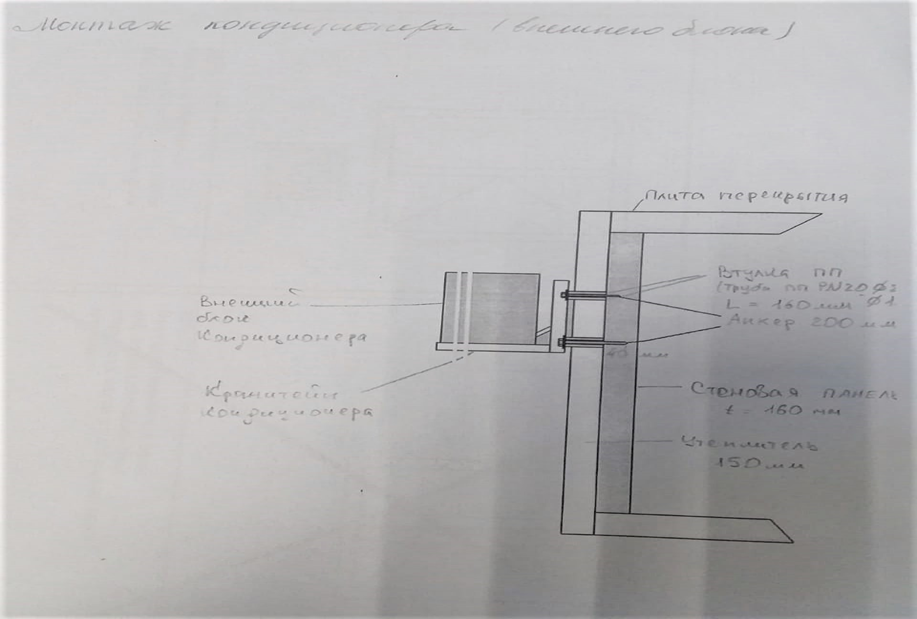 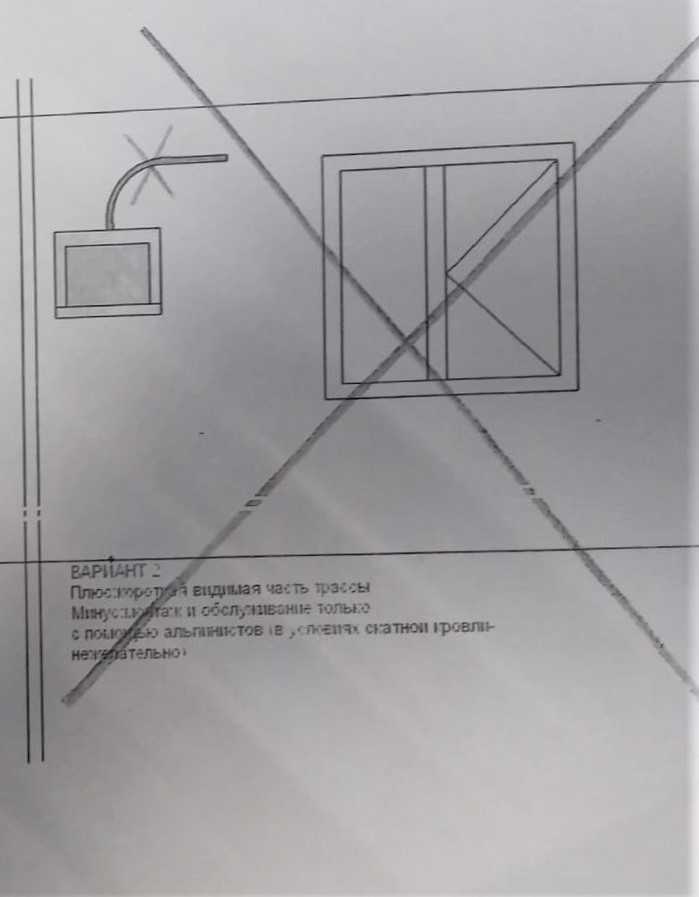 Внимание! Монтаж внешних блоков кондиционеров на фасаде многоквартирного дома возможен в месте, согласованном с управляющей компанией. В случае выявления управляющей компанией факта размещения кондиционера в ином месте, собственник обязан добровольно произвести демонтажные работы и привести фасад в первоначальное состояние. Приложение № 6 к Договору управления многоквартирным домом № _________-ПЛ/23 от ___.___.2020                                           Правила использования канализации в многоквартирном доме1. В целях обеспечения бесперебойной работы внутридомовой системы канализации, предотвращения ее засорения и как следствие недопущение подтопления квартир, подвала и дворовой территории,   собственники помещений (жители) должны соблюдать следующие правила пользования водопроводом и канализацией (п.5.8.7. Постановления Госстроя РФ от 27.09.2003г. №170 «Об утверждении Правил и норм технической эксплуатации жилищного фонда»):а) содержать в чистоте унитазы, раковины и умывальники;б) не допускать поломок, установленных в квартире санитарных приборов и арматуры;в) не выливать в унитазы, раковины и умывальники легковоспламеняющиеся жидкости и кислоты;г) не бросать в унитазы предметы личной гигиены, кроме туалетной бумаги, строительный мусор, песок, сухие и разведенные строительные смеси и их остатки, тряпки, спички, кости, стекло, металлические и деревянные предметы, наполнители для туалетов домашних питомцев, памперсы; д) не допускать непроизводственного расхода водопроводной воды, постоянного протока при водопользовании, утечек через водоразборную арматуру;е) не пользоваться санитарными приборами в случае засора в канализационной сети;ж) немедленно сообщать эксплуатационному персоналу обо всех неисправностях системы водопровода и канализации;з) оберегать санитарные приборы и открыто проложенные трубопроводы от ударов, механических нагрузок;и) оберегать пластмассовые трубы (полиэтиленовые канализационные стояки и подводки холодной воды) от воздействия высоких температур, механических нагрузок, ударов, нанесения царапин на трубах, красить полиэтиленовые трубы и привязывать к ним веревки;к) для очистки наружной поверхности пластмассовой трубы пользоваться мягкой влажной тряпкой, категорически запрещается применять металлические щетки;л) при засорах полиэтиленовых канализационных труб запрещается пользоваться стальной проволокой, пластмассовые трубопроводы прочищать отрезком полиэтиленовой трубы диаметром до 25 мм или жестким резиновым шлангом. 2. В случае засора канализационных труб по причине обнаружения в них вышеперечисленных посторонних предметов возмещение ущерба собственникам пострадавшей от залива канализационными стоками квартиры будет происходить за счет собственников вышерасположенных квартир данного участка канализационной системы. В данном случае Управляющая организация ответственности не несет.Надеемся на Ваше понимание и соблюдение этих простых правил. Это в наших общих интересах. Уважайте себя и других жителей Вашего дома!!!!Управляющая организация:ООО УК «АЛЬФА»Адрес: 305029, Курская обл., г. Курск, ул. Карла Маркса, д. 31А, пом. 9ИНН: 4632223591   КПП: 463201001Р/с   40702810513000018555 в Центрально-Черноземном банке ПАО Сбербанк г. ВоронежК/с   30101810600000000681БИК 042007681Директор______________________/С.А. Родионов/Собственник:________________________________________________________________________________________________(ФИО полностью)паспорт_________________________________________________________________________________________________________________________________________________________________________________________(серия, номер, кем, когда выдан, дата выдачи, код подразделения)адрес: _____________________________________________________________________________________________________________ /___________________/Управляющая организация:ООО УК «АЛЬФА»___________________ /С.А. Родионов/Собственник:________________________ /____________________/Управляющая компания:ООО УК «АЛЬФА»___________________ /С.А. Родионов/Собственник:__________________ /_______________________/Управляющая компания:ООО УК «АЛЬФА»___________________ /С.А. Родионов/Собственник:_______________________ /_____________________/Управляющая компания:ООО УК «АЛЬФА»___________________ /С.А. Родионов/Собственник:_______________________ /_____________________/Управляющая компания:ООО УК «АЛЬФА»___________________ /С.А. Родионов/Собственник:_______________________ /_____________________/